БІЛОЦЕРКІВСЬКА МІСЬКА РАДА	КИЇВСЬКОЇ ОБЛАСТІ	Р І Ш Е Н Н Явід 17 лютого 2022 року                                                             		№ 2612-26-VIIIПро затвердження технічної документації із землеустрою Щодо встановлення (відновлення) меж земельної ділянки в натурі (на місцевості) та передачу земельної ділянки комунальної власності у спільну сумісну власність громадянам Полянському Миколі Володимировичу, Щасливому Дмитру Миколайовичу та Щасливій Марині МиколаївніРозглянувши подання постійної комісії з питань земельних відносин та земельного кадастру, планування території, будівництва, архітектури, охорони пам’яток, історичного середовища до міського голови від 14 січня 2022 року №04/02-17, протокол постійної комісії з питань  земельних відносин та земельного кадастру, планування території, будівництва, архітектури, охорони пам’яток, історичного середовища від 29 грудня 2021 року №42, заяву громадян Полянського Миколи Володимировича, Щасливого Дмитра Миколайовича та Щасливої Марини Миколаївни від 20 грудня 2021 року №15.1-07/6360, додані до заяви документи та технічну документацію із землеустрою щодо встановлення (відновлення) меж земельної ділянки в натурі (на місцевості), відповідно до статей 12, 40, 79-1, 89, 116, 118, 120, 122, 125, 126, ч. 14 ст. 186 Земельного кодексу України, ч.5 ст. 16 Закону України «Про Державний земельний кадастр», ст. 55 Закону України «Про землеустрій», п. 34 ч. 1 ст. 26 Закону України «Про місцеве самоврядування в Україні», міська рада вирішила:1.Затвердити технічну документацію із землеустрою щодо встановлення (відновлення) меж земельної ділянки в натурі (на місцевості) громадянам Полянському Миколі Володимировичу, Щасливому Дмитру Миколайовичу та Щасливій Марині Миколаївні з цільовим призначенням 02.01 Для будівництва і обслуговування житлового будинку, господарських будівель і споруд (присадибна ділянка) (під розміщення існуючого житлового будинку) за адресою: вулиця Лісова, 9/33, місто Біла Церква, Білоцерківський район площею 0,0667 га, що додається.2.Передати земельну ділянку комунальної власності у спільну сумісну власність громадянам Полянському Миколі Володимировичу, Щасливому Дмитру Миколайовичу та Щасливій Марині Миколаївні з цільовим призначенням 02.01 Для будівництва і обслуговування житлового будинку, господарських будівель і споруд (присадибна ділянка) (під розміщення існуючого житлового будинку) за адресою: вулиця Лісова, 9/33, місто Біла Церква, Білоцерківський район площею 0,0667 га за рахунок земель населеного пункту міста Біла Церква. Кадастровий номер: 3210300000:03:043:0202. 3.Громадянам, зазначеним в цьому рішенні зареєструвати право власності на земельну ділянку в Державному реєстрі речових прав на нерухоме майно.4.Контроль за виконанням цього рішення покласти на постійну комісію з питань  земельних відносин та земельного кадастру, планування території, будівництва, архітектури, охорони пам’яток, історичного середовища.Міський голова             	                                                                     Геннадій ДИКИЙ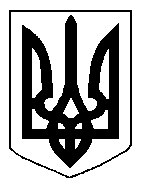 